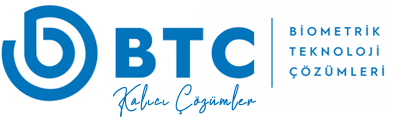                                                                                                                                                                                                     TARİH:..../…./……BTC BİOMETRİK TEKNOLOJİ ÇÖZÜMLERİ ( MAIL ORDER ) ÖDEME FORMUMüşteri Adı Soyadı / Firma Adı     :                                                                                 		Kart Sahibi Adı Soyadı                  :		Adres				  :		GSM ( Cep ) / Sabit Telefon           :							Kartın Alındığı Banka                    :	KART NOLütfen 16 Haneli Kredi Kartı Numaranızı aşağıda yer alan KART NO bölümüne yazınızSON KULLANMA TARİHİ:Kartınızın Son Kullanma tarihini Kartta yazıldığı gibi Ay ve Yıl Olarak doldurunuz.   /       AY  	                    YILGÜVENLİK KODU:Varsa Taksit Sayısı :  ………………….. TaksitÖdeme Tutarı (Rakamla) : ………………………. TLÖdeme Tutarı (Yazıyla)  : ……………………………………………………………………………….. TLÖdeme Tarihi :  …. /…. /20……Yukarıda belirttiğim tutarın, VİSA / MASTERCARD / EUROCARD Kredi Kartı hesabıma borç kaydedilerek, BTC BİOMETRİK TEKNOLOJİ ÇÖZÜMLERİ – SİNAN GÜRLEK’ e belirlenen koşullar çerçevesinde alacak kaydedilmesini kabul ediyorum.                                                                                                                                                                                            Ad / Soyad                                                                                                                                   İmza / Firma Kaşe 